Додаток 10 
до Порядку ВИТЯГ з Реєстру об’єктів інфраструктури внутрішнього
водного транспорту для річкового порту (термінала)* Зазначається декларантом. Витяг сформовано:Найменування посади, підпис та прізвище, власне ім’я, по батькові (за наявності) посадової особи держателя Реєстру об’єктів інфраструктури внутрішнього водного транспорту:Номер витягу                                 Дата формування витягу                          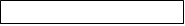                                                                                                (дд.мм.рррр) Порядковий номерНайменуванняВласник (балансоутримувач)*Код місця розташування об’єкта (РІС-індекс)Місцезнаходження (адреса, географічні координати)Дата внесення відомостей (змін до відомостей) 
про об’єкт_____________________(найменування посади)___________(підпис)________________________(прізвище, власне ім’я, по батькові 
(за наявності)